ДиректорГУО « Средняя школа д.Клейники 								им. Ю. В. Харитончика»______________С.В. Панин«……» ……………….2023 года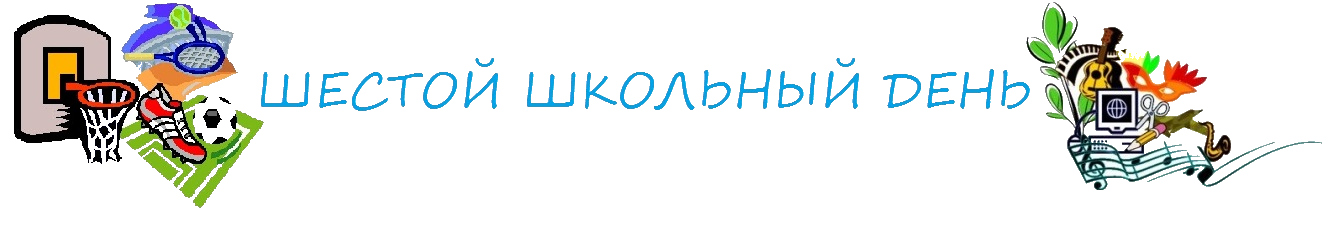 30.09.2023 План проведения мероприятий в шестой школьный день  Составила:                                                                      Заместитель директора                                                                                             по воспитательной работе                                                                                                   О.В.Тимохова	№Название мероприятия/ место проведенияКлассВремяРуководитель1.Игра-викторина «Путешествие по Беларуси»7 «Б»10.00Банет О.А.2.Экскурсия «Брест культурный»1011.00Вакульская Т.М.3.Экскурсия в музей «Берестье» (г.Брест)4 «А»10.30Лукашевич И.С.4.Экскурсия «Брест –культурный» с посещением кинотеатра «Мир» 3 «А»10.00Скалкович Л.М.5.Экскурсия «Брест культурный»2 «Б»10.00Федюк О.В.6.ОПИ «Юный армеец» (г.Брест)8-е08.30Бовтрук А.В.